July 20, 2022adidas Basketball Announces the Candace Parker Collection Part II“Play Your Ace”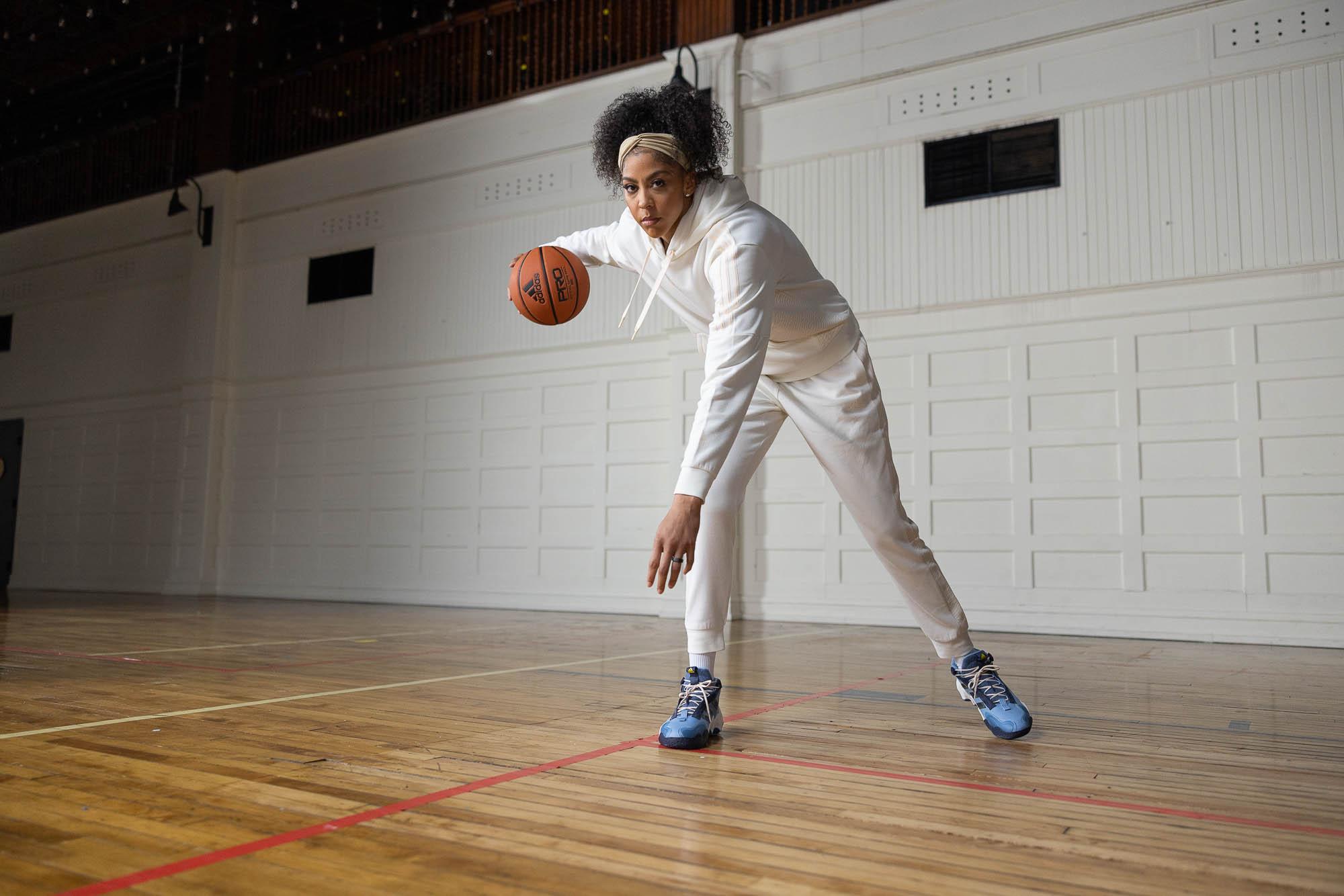 DOWNLOADABLE ASSETSThe collection aims to empower and elevate the future of women in sportPart II comprises of court-worthy footwear complemented by pre-and-post-game apparel available in inclusive sizing designed to elevate your Ace(Chicago, IL) — adidas Basketball in collaboration with basketball GOAT and legend, Candace Parker, unveils the new Candace Parker Collection Part II with retail partner DICK’S Sporting Goods. Rooted in a shared commitment to empower aspiring women athletes and hoopers – who like Parker set out to create their own legacy, the encore collection is the embodiment of Parker’s evolution on-and-off the court melding Ace’s style and performance insights for the next generation player. "I’m thrilled to announce my second collection with adidas," said Parker. "Women and girls need more athletes who look, work, think, dream and play like them now more than ever. Our hope is to empower the future of women in basketball and inspire every young hooper to create their own legacy. Part II is influenced by my personal journey and dedicated to the people who have been there every step of the way, especially my daughter Lailaa."The Candace Parker Collection Part II launches with the all-new Exhibit B, arriving in three custom colorways employing Lightstrike cushioning for fluid and dynamic handling. Each iteration of Parker's Exhibit Bs are inspired by her personal journey beginning with the “For Lailaa Nicole” receiving emerald green with silver accents in honor of her daughter. As for Parker, it’s not about “wearing the crown,” but about “sharing it” resulting in  “Game Royalty”, a purple and gold colorway representing African queens followed by an ash blue and shadow navy for “Windy City” version signifying the hometown hero’s 2022 league title and rounded out by three unique Exhibit B “Elevated Team” colorways emphasizing the magic of teamwork. 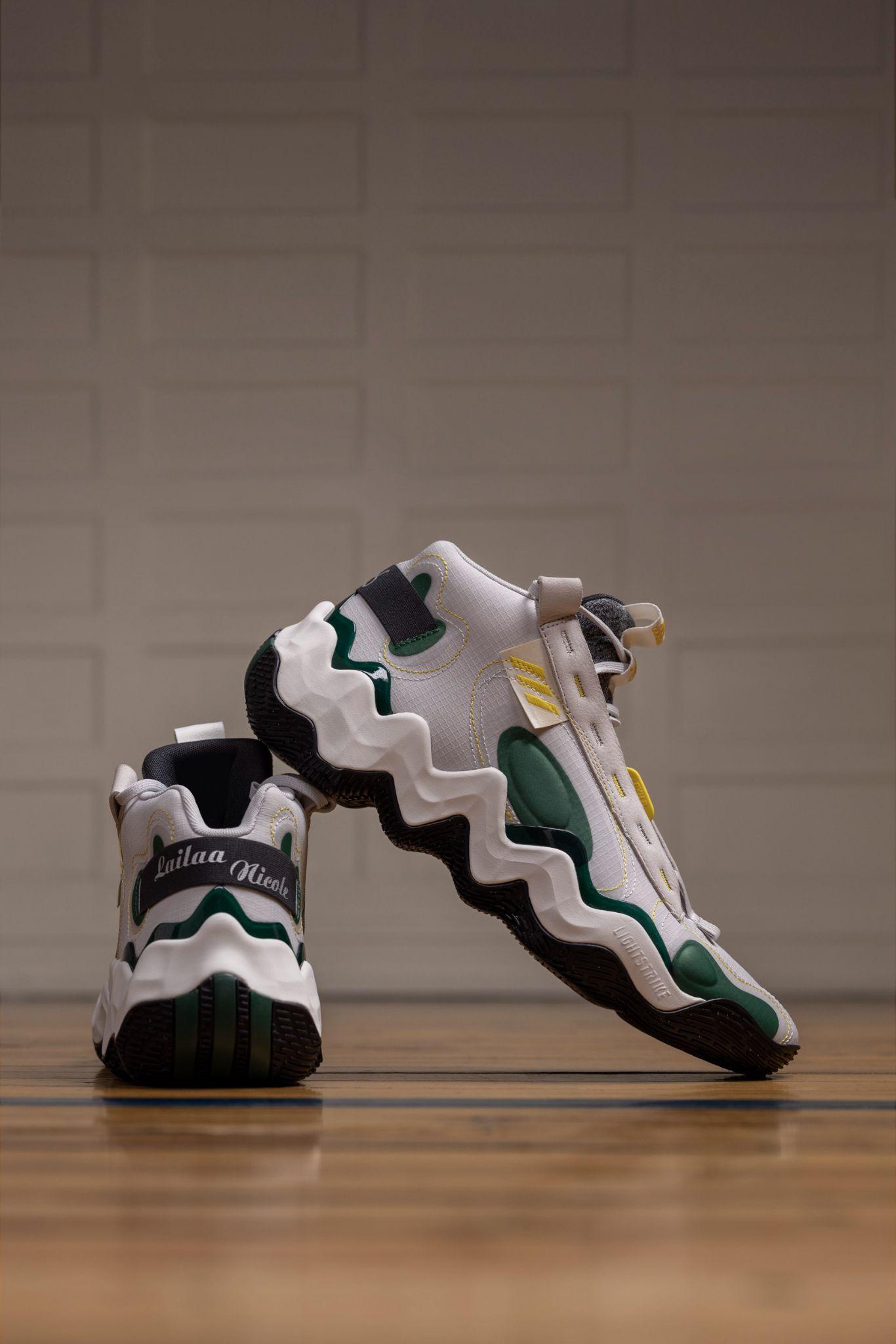 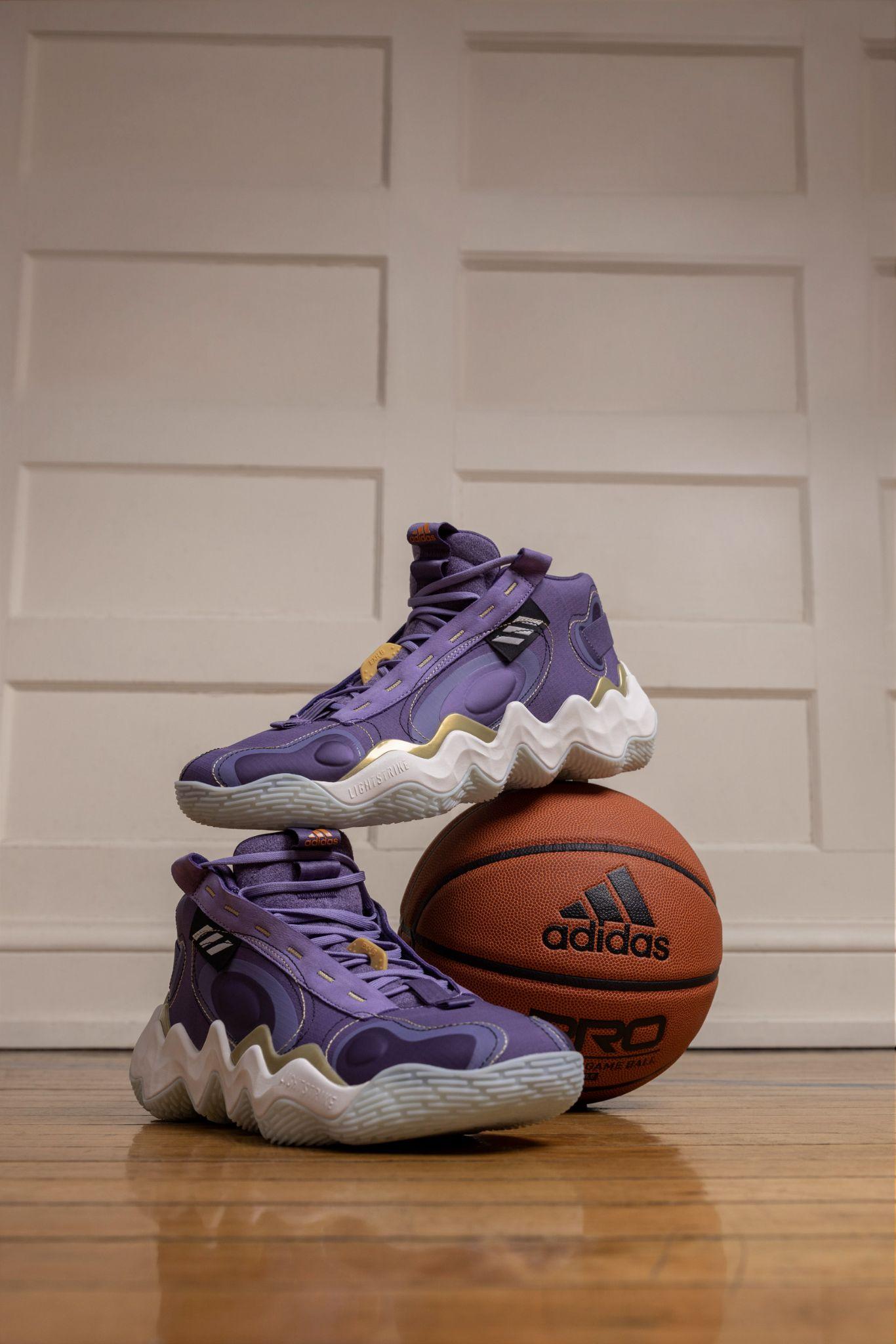 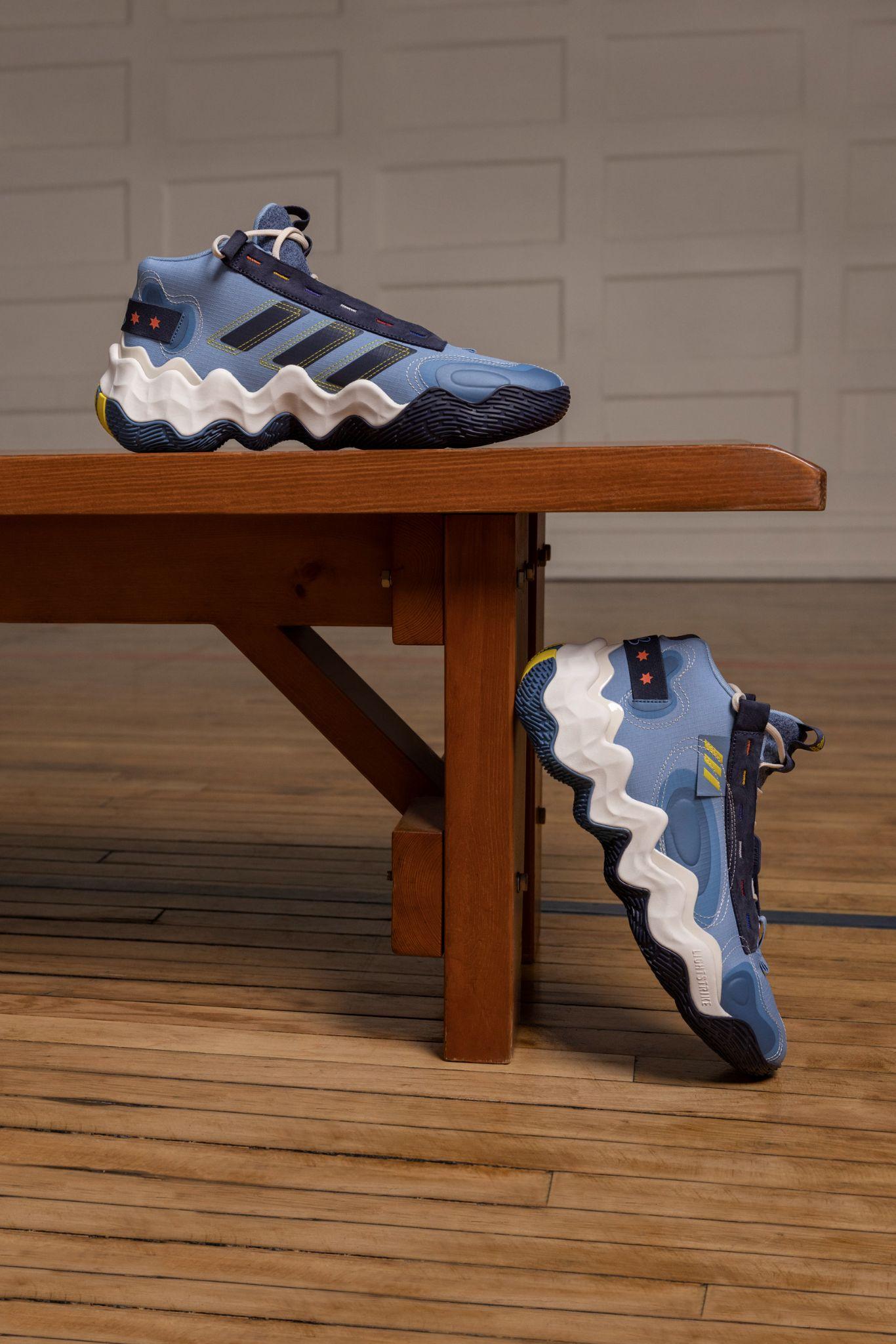 The Candace Parker Collection Part II is an elevation for the new generation of athletes completed with a vibrant combination of pre to post-game apparel offerings including signature Ace sweatsuits, cropped jackets and hoodies, all paired with an assortment of tees and shorts that harken back to pivotal moments in Parker’s iconic career. The return of inclusive sizing is paramount and purposeful, allowing Parker’s vision for expanded access to female and non-binary athletes who’ve traditionally had to size down to access men’s basketball apparel and footwear.The Candace Parker Collection Part II will be available for purchase beginning August 1, in stores and online at both adidas and DICK’S Sporting Goods. Prices range from $35-$120 USD. For more details head to www.adidas.com/us/candace_parker and follow along on social @candaceparker, @adidasbasketball and @dickssportinggoods. About Candace ParkerThere are many GOATs but there is only one ACE. From McDonald’s All-American to two-time Olympic Gold Medalist, the Chicago native is truly the ACE hooper, teammate, mom, friend, mentor, broadcaster and philanthropist. Proven by her Hall of Fame-worthy career accomplishments including: NCAA National Champion, 2008 First Overall Draft Pick, Two-time WNBA Champion, Two-Time Olympic Gold Medalist and Two-Time WNBA MVP – she is one of the greatest players the sport has ever known. About adidas adidas is a global leader in the sporting goods industry. Headquartered in Herzogenaurach/Germany, the company employs more than 62,000 people across the globe and generated sales of € 19.8 billion in 2020.About DICK’S Sporting GoodsDICK’S Sporting Goods (NYSE: DKS) creates confidence and excitement by personally equipping all athletes to achieve their dreams. Founded in 1948 and headquartered in Pittsburgh, the leading omnichannel retailer serves athletes and outdoor enthusiasts in more than 850 DICK’S Sporting Goods, Golf Galaxy, Field & Stream and Public Lands stores, online, and through the DICK’S mobile app. DICK’S also owns and operates DICK’S House of Sport and Golf Galaxy Performance Center, as well as GameChanger, a youth sports mobile app for scheduling, communications, live scorekeeping and video streaming.Driven by its belief that sports make people better, DICK’S has been a longtime champion for youth sports and, together with its Foundation, has donated millions of dollars to support under-resourced teams and athletes through the Sports Matter program and other community-based initiatives. Additional information about DICK’S business, corporate giving, sustainability efforts and employment opportunities can be found on dicks.com, investors.dicks.com, sportsmatter.org, dickssportinggoods.jobs and on Facebook, Twitter and Instagram.For more on adidas Basketball, Candace Parker & DICK’S Sporting Goods: adidas Basketball:IG: @adidasbasketball / @adidas /  @adidaswomen Twitter: @adidashoops / @adidas / @adidaswomenCandace Parker:IG: @candaceparkerTwitter: @Candace_Parker DICK’S Sporting Goods:IG: @dickssportinggoodsTwitter: @DICKSFOR MORE INFO:adidas.com/basketball###For general inquiries, please contact:Matthew OliverMatthew@pitchblend.comAlyssa Ahernalyssa.ahern@adidas.com